[Título][Enviado por][Enviado a][Grado buscado]Resumen[Título del artículo][Nombres de los autores][Nombres de los asesores][Fecha][Departamento][Grado][Para reemplazar el texto de marcador de posición en esta página, seleccione una línea de texto y comience a escribir. Pero no empiece todavía].[En primer lugar, échele un vistazo a algunas sugerencias que le ayudarán a agilizar el proceso de dar formato al informe. Le sorprenderá lo fácil que es].[¿Necesita un encabezado? En la galería de estilos de la pestaña Inicio, seleccione el estilo de encabezado que desee.Puede ver que en la galería también hay otros estilos. Por ejemplo, para una lista con viñetas o para una lista numerada como esta.][No espere para empezar].[Para obtener los mejores resultados al seleccionar el texto que desea copiar o editar, no incluya ningún espacio a la derecha de los caracteres de la selección].[Este estilo se llama Lista con viñetas.[Puede aplicar un estilo nuevo a una tabla de una forma tan sencilla como si fuera texto. Para cambiar el aspecto de la tabla de muestra anterior coloque el cursor sobre ella y, en la pestaña Diseño de herramientas de tabla, seleccione un estilo diferente.][Tarea 1][Tarea 2][Nombre del alumno 1] [Fecha][Nombre del alumno 1] [Fecha][Nombre del alumno 2] [Fecha][Nombre del alumno 2] [Fecha][Nombre del asesor] [Fecha][Nombre del asesor] [Fecha][Encabezado de columna 1][Encabezado de columna 2][Encabezado de columna 3][Encabezado de columna 4][Encabezado de fila 1][Su texto][Su texto][Su texto][Encabezado de fila 2][Su texto][Su texto][Su texto][Encabezado de fila 3][Su texto][Su texto][Su texto][Encabezado de fila 4][Su texto][Su texto][Su texto][Tenga siempre un aspecto inmejorable][Para reemplazar la foto de muestra a su manera solo tiene que eliminarla. A continuación, en la pestaña Insertar, seleccione Imagen.]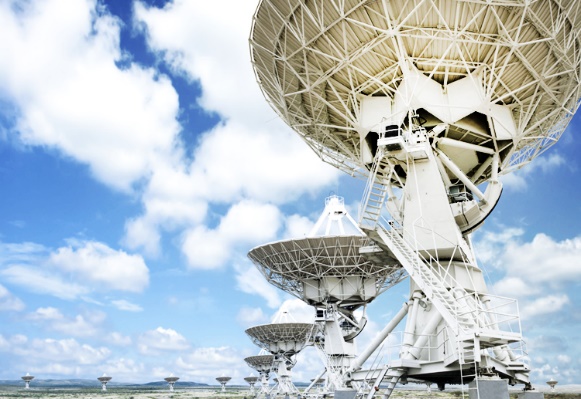 [Ilustración 1] [Título de ilustración]